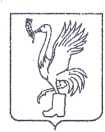 СОВЕТ ДЕПУТАТОВТАЛДОМСКОГО ГОРОДСКОГО ОКРУГА МОСКОВСКОЙ ОБЛАСТИ141900, г. Талдом, пл. К. Маркса, 12                                                          тел. 8-(49620)-6-35-61; т/ф 8-(49620)-3-33-29 Р Е Ш Е Н И Еот _24  ноября__  2022 г.                                                                   №  91┌                                                              ┐Об утверждении прогнозного Плана приватизации имущества, находящегося в собственности Талдомского городского округа Московской области на 2023-2025 годыВ соответствии с Федеральным законом от 06.10.2003 года № 131-ФЗ «Об общих принципах организации местного самоуправления в Российской Федерации», Федеральным законом от 21.12.2001 года № 178-ФЗ «О приватизации государственного и муниципального имущества», руководствуясь Уставом Талдомского городского округа Московской области, зарегистрированным в Управлении Министерства юстиции Российской Федерации по Московской области № RU 503650002018001 от 24.12.2018 года, рассмотрев обращение главы Талдомского городского округа Московской области          Ю.В. Крупенина № 3446 от 15.11.2022 года, Совет депутатов Талдомского городского округа Московской областиРЕШИЛ:1. Утвердить прогнозный план приватизации имущества, находящегося в собственности Талдомского городского округа Московской области на 2023-2025 годы (Приложение № 1).2. Опубликовать настоящее решение в общественно-политической газете «Заря» и официальном сайте администрации Талдомского городского округа.3.  Решение вступает в силу со дня его официального опубликования. 4.  Контроль исполнения настоящего решения возложить на председателя Совета депутатов Талдомского городского округа Аникеев М.И.Председатель Совета депутатовТалдомского городского округа                                                                          М.И. АникеевГлава Талдомского городского округа                                                                                                 Ю.В. КрупенинПриложение № 1 к решению Совета депутатов Талдомского городского округа Московской области от 24 ноября 2022 года № 91Перечень имущества, находящегося в собственности Талдомского городского округа, подлежащего приватизации в 2021-2023 годы№п/пНаименование имуществаМесто нахождения имуществаПлощадь кв. м.Предполагаемый срок реализации123451Часть здания: помещение 1, номера на плане № 1-10Московская область, Талдомский городской округ, пос. Запрудня, ул. Ленина, д. 6217,12022 год2Часть здания: помещенияМосковская область, Талдомский городской округ, пос. Запрудня, ул. Ленина, д. 656,12022 год3Часть здания: помещения Московская область, Талдомский городской округ, пос. Запрудня, ул. Ленина, д. 674,82022 год4Часть здания: помещения Московская область, Талдомский городской округ, пос. Запрудня, ул. Ленина, д. 660,02022 год5Нежилое здание -  бани, кадастровый № 50:01:0010309:268Московская область, Талдомский район, д. Кошелево208,72022год6Нежилое здание -  бани, кадастровый № 50:01:0020201:450Московская область, Талдомский район, д. Ермолино80,02022 год7Объект незавершенного строительства кадастровый номер 50:01:0060588:783, с земельным участком 50:01:0060588:60 Московская область, Талдомский городской округ, д. Павловичи439,22022 год8Нежилое здание -  баня общей площадью кадастровый номер: 50:01:0060364:293 с земельным участком кн 50:01:0060364:1043Московская область, Талдомский городской округ, пос. Вербилки, ул. Заводская д.191808,02022 год9Нежилое здание                                     к.н.50:01:0050210:3325, с земельным участком                                                                        к.н.50:01:0050210:23Московская область, Талдомский городской округ, пос. Запрудня,      ул. К. Маркса, д.2а Площадь здания      478,2 кв.м., площадь земельного участка       683 кв.м.2022 год10Нежилое здание к.н. 50:01:0050210:584 с земельным участком к.н. 50:01:0050210:3785 Московская область, Талдомский городской округ, пос. Запрудня,    ул. Карла Маркса, д.10, к.3 Площадь здания: 2597,2 кв. м., площадь земельного участка           7 800 кв. м2022 год11Земельный участок с кадастровым номером 50:01:0050209:6, категория земель: земли населенных пунктов, разрешенный вид использования: под зданием магазинаМосковская область, Талдомский городской округ, пос. Запрудня, ул. Западная315202212Земельный участок с кадастровым номером 50:01:0050407:8, категория земель: земли особо охраняемых территорий и объектов, разрешенный вид использования: под базу отдыхаМосковская область, Талдомский городской округ, восточнее д. Вотря55000202213Земельный участок КН 50:01:0060157:22, ВРИ для садоводстваМосковская область, Талдомский городской округ, с/т "Преображение" северо-восточнее д. Сорокино, уч.101000202214Земельный участок КН 50:01:0060157:21 ВРИ для садоводстваМосковская область, Талдомский городской округ, с/т Преображение северо-восточнее д.Сорокино, уч.91000202215Земельный участок КН 50:01:0050420:34 ВРИ для садоводстваМосковская область, Талдомский городской округ, с/т Простор южнее д.Аймусово, уч.401200202216Земельный участок КН 50:01:0050601:53, ВРИ для садоводстваМосковская область, Талдомский городской округ, с/т"Союз" урочище Ударная уч.53900202217Земельный участок КН 50:01:0060455:2, ВРИ для садоводстваМосковская область, Талдомский городской округ, с/т"Медик" северо-западнее д.Бельское уч.31150202218Земельный участок КН 50:01:0030208:9, ВРИ под огородМосковская область, Талдомский городской округ, Огородное товарищество "Талдом-1», южнее д.Карачуново уч.10600202219Земельный участок КН 50:01:0060530:89, ВРИ для садоводстваМосковская область, Талдомский городской округ, с/т"Северянин" севернее д.Гуслево уч.143800202220Земельный участок КН 50:01:0050601:84, ВРИ для садоводстваМосковская область, Талдомский городской округ, с/т"Союз" урочище Ударная уч.84900202221Земельный участок КН 50:01:0060544:163, ВРИ для садоводстваМосковская область, Талдомский городской округ, северо-западнее д. Бурцево,СНТ "Верба" уч.1981300202222Земельный участок КН 50:01:0050601:98, ВРИ для садоводстваМосковская область, Талдомский городской округ, с/т"Союз" урочище Ударная уч.98, 900202223Земельный участок КН 50:01:0050601:76, ВРИ для садоводстваМосковская область, Талдомский городской округ, с/т"Союз" урочище Ударная уч.76900202224Земельный участок КН 50:01:0050601:60, ВРИ для садоводстваМосковская область, Талдомский городской округ, с/т"Союз" урочище Ударная уч.60900202225Земельный участок КН 50:01:0050601:28, ВРИ для садоводстваМосковская область, Талдомский городской округ, с/т"Союз" урочище Ударная уч.28900202226Земельный участок КН 50:01:0060513:26, ВРИ для садоводстваМосковская область, Талдомский городской округ, с/т"Заря", северо-восточнее д. Бельское уч.26а300202227Земельный участок КН 50:01:0050601:176, ВРИ для садоводстваМосковская область, Талдомский городской округ, , с/т"Союз" урочище Ударная уч.177900202228Земельный участок КН 50:01:0050601:277, ВРИ для садоводстваМосковская область, Талдомский городской округ, с/т"Союз" урочище Ударная уч.278900202229Земельный участок КН 50:01:0050601:4, ВРИ для садоводстваМосковская область, Талдомский городской округ, с/т"Союз" урочище Ударная уч.4900202230Земельный участок КН 50:01:0050601:181, ВРИ для садоводстваМосковская область, Талдомский городской округ, с/т"Союз" урочище Ударная уч.72900202231Земельный участок КН 50:01:0060108:67, ВРИ для садоводстваМосковская область, Талдомский городской округ, с/т"Восход" восточнее г. Талдома уч.721000202232Земельный участок КН 50:01:0060586:10, ВРИ для личного подсобного хозяйстваМосковская область, Талдомский городской округ, д. Князчино1379202233Земельный участок КН 50:01:0050601:243, ВРИ для садоводстваМосковская область, Талдомский городской округ, , с/т"Союз" урочище Ударная уч.244900202234Земельный участок КН 50:01:0050601:78, ВРИ для садоводстваМосковская область, Талдомский городской округ, с/т"Союз" урочище Ударная уч.78900202235Земельный участок КН 50:01:0060544:162, ВРИ для садоводстваМосковская область, Талдомский городской округ, с/т"Верба" северо-западнее д. Бурцево уч.1971300202236Земельный участок КН 50:01:0060544:160, ВРИ для садоводстваМосковская область, Талдомский городской округ, с/т"Верба" северо-западнее д. Бурцево уч.1921200202237Земельный участок КН 50:01:0060167:322, ВРИ для садоводстваМосковская область, Талдомский городской округ, снт"Нива" севернее д. Бельское уч.2981500202238Земельный участок КН 50:01:0060552:11, ВРИ для садоводстваМосковская область, Талдомский городской округ, с/т"Дубки" западнее д. Гуслево уч.11780202239Земельный участок КН 50:01:0030208:31, ВРИ под огородМосковская область, Талдомский городской округ, огородное товарищество "Талдом-1" южнее д. Карачуново уч.32, 600202240Земельный участок КН 50:01:0030208:30, ВРИ под огородМосковская область, Талдомский городской округ, огородное товарищество "Талдом-1" южнее д. Карачуново уч.31600202241Земельный участок КН 50:01:0050601:159, ВРИ для садоводстваМосковская область, Талдомский городской округ, с/т"Союз" урочище Ударная уч.160900202242Земельный участок КН 50:01:0050601:58, ВРИ для садоводстваМосковская область, Талдомский городской округ, с/т"Союз" урочище Ударная уч.58900202243Земельный участок КН 50:01:0050601:57, ВРИ для садоводстваМосковская область, Талдомский городской округ, с/т"Союз" урочище Ударная уч.57900202244Земельный участок КН 50:01:0050601:169, ВРИ для садоводстваМосковская область, Талдомский городской округ, с/т"Союз" урочище Ударная уч.170900202245Земельный участок КН 50:01:0050601:148, ВРИ для садоводстваМосковская область, Талдомский городской округ, с/т"Союз" урочище Ударная уч.149900202246Земельный участок КН 50:01:0030208:13, ВРИ под огородМосковская область, Талдомский городской округ, огородное товарищество "Талдом-1" южнее д. Карачуново уч.14600202247Земельный участок КН 50:01:0050238:8, ВРИ под огородМосковская область, Талдомский городской округ, с/т "Весна", пос. Запрудня, уч 8300202248Земельный участок КН 50:01:0050238:24, ВРИ для садоводстваМосковская область, Талдомский городской округ, с/т "Весна", пос. Запрудня, уч 24600202249Земельный участок КН 50:01:0050238:51, ВРИ под огородМосковская область, Талдомский городской округ, с/т "Весна", пос. Запрудня, уч 51300202250Земельный участок КН 50:01:0050238:9, ВРИ под огородМосковская область, Талдомский городской округ, с/т "Весна", пос. Запрудня, уч 9300202251Земельный участок КН 50:01:0050238:62,  ВРИ для садоводстваМосковская область, Талдомский городской округ, с/т "Весна", пос. Запрудня, уч 62600202252Земельный участок КН 50:01:0050238:3, пл.600, ВРИ для садоводстваМосковская область, Талдомский городской округ, с/т "Весна", пос. Запрудня, уч 3600202253Земельный участок КН 50:01:0060163:150, ВРИ: для ведения садоводства и огородничестваМосковская область, Талдомский городской округ, с/т "Рябинушка" северо-восточнее д. Сорокино, уч. 150610202254Земельный участок КН 50:01:0060365:1270 ВРИ: под зданием: магазин №20Московская область, Талдомский район, п. Вербилки, ул. Забырина6502022